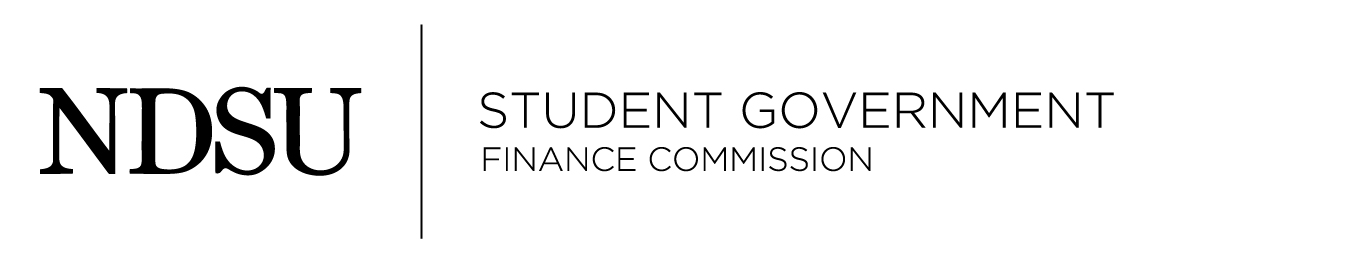 November 24, 2015Meincke Board RoomAGENDACall to Order – 5:02 PMRoll Call –  Present: Selnes, Sanger, Guo, Curran, Rummel, AhrensAbsent: MillerExecutive Announcements – Mason WenzelFund numbersCR: $SP: $TORFF: $Reserve: $Assistant Executive Announcements – Landon HolmquistUnfinished Business – Cycling Club (5:10pm) CR-01-17Preliminary Notes Didn’t have quotes for equipment  for budgeting, but they do nowAll equipment should be long lastingStorage unit already set upTools used for daily maintenanceBikes would be difficult to schedule multiple times a week for bike trainers.They would use bike trainers in the storage unitThere is only one room in the Wellness with bikes for training.Moved by Guo: Non-consumable;$ Consumable;$15, Operating $45, Storage $634 Seconded by: SangerPasses Unanimously Swim Club (5:20pm) CR-2-17Preliminary NotesGoing to Minneapolis for CompetitionRegistration for whole teamMeet was unpredictable so couldn’t budget for it.Moved by Sanger: Travel;$121, Registration;$181Seconded: CurranPasses UnanimouslyHorsemen’s Association (5:30pm) CR-3-17, CR-4-17Preliminary Notes:Calculated at 18Judges riding at these competitionGoing to Crookston, MN and Minneapolis, MNStarts at 1pm on Saturday Moved by Curran : CR-3-17 Travel;$447 lodging;$900 Registration; $625Seconded: RummelMoved by Sanger : CR-4-14 Travel;246 Lodging; $286 Registration; $625Both Pass Unanimously Ultimate ClubPrelim NotesAssociation Computer MachineryPrelim Events5 eventsEvent 1: Travel; $417; Lodging $387; Event 2: Travel ;$78 Event 3: $473 travel; Lodging $621 Event 4:travel $162 ; Lodging $203 Standard Operating $159, Lodging$1211 Travel 1130Moved By Guo BudgetSeconded by SangerPasses UnanimouslyCollege Against CancerPrelim NotesBudget hearingDropped by ACS and they provided 10% of whatever they raise. Covered a lot of startup costTreasurer did not fill out budget last yearDisorganized with current boardPurpose to serve all students affect by cancer. Reach out to the communityMember knew how the money was coming in and knew how it worked.Wants to act more like an organization instead of an off branch of ACS.Moved to roll call by Rummel Seconded HolmquistPasses Unanimously G.  Transportation Engineers CR-5-17	i. Prelim notesGetting kids involved and networking out to other students and companies.Food is under Registration.In Madison WisconsinMoved by Rummel : CR-6-17 Travel;$334, Lodging; $434, Registration; $433Seconded by GuoPasses UnanimouslyPAK 	MEP-1-17Prelim NotesTo international students involved with other studentsA big dance to bring all togetherNot on Campus, it’s at MSUMFree to all studentsThey have advertising for about a week online and hand outsMSUM did not have any music servicesMSUM student org is also helping organize this event Table it until after we get more exact numbersSmash Club CR 6-17Prelim notes.Get together once a week and play super smash bros. Funded for 6Event is Dearborn, MichiganMoved by Curren: CR-7-27 , Travel; $517; Lodging; $591, Registration; $435Seconded : AhrensPasses UnanimouslyClub Baseball CR-7-17Prelim notes Home expensesUmpires and field rentalsThey also need to fund baseballsMoved by Rummel: Baseballs; $46 , Home Expense; $1468 (home expense is three events) Registration; $228Seconded by GuoPasses UnanimouslyWomens Hockey CR-8-17Prelim NotesAsking for CoachHas league letter requesting coachMoved by Rumel : Coach; $ 1220Seconded: SelnesPasses Unanimously New Business –Announcements – Adjourn – (7:47)